    «Депрессия:  давай поговорим» - под таким  девизом 7 апреля 2017 года обучающиеся ГКОУ РО Пролетарской  школы-интерната приняли участие во  Всемирном дне здоровья.     Мероприятие было организовано с целью популяризации среди обучающихся  физкультурно-оздоровительной, спортивной деятельности, привлечения детей и подростков к систематическим занятиям физкультурой и спортом, формирования культуры здорового и безопасного образа жизни.    В план проведения Всемирного дня здоровья было включена организация акции «Здоровье в порядке, спасибо зарядке!».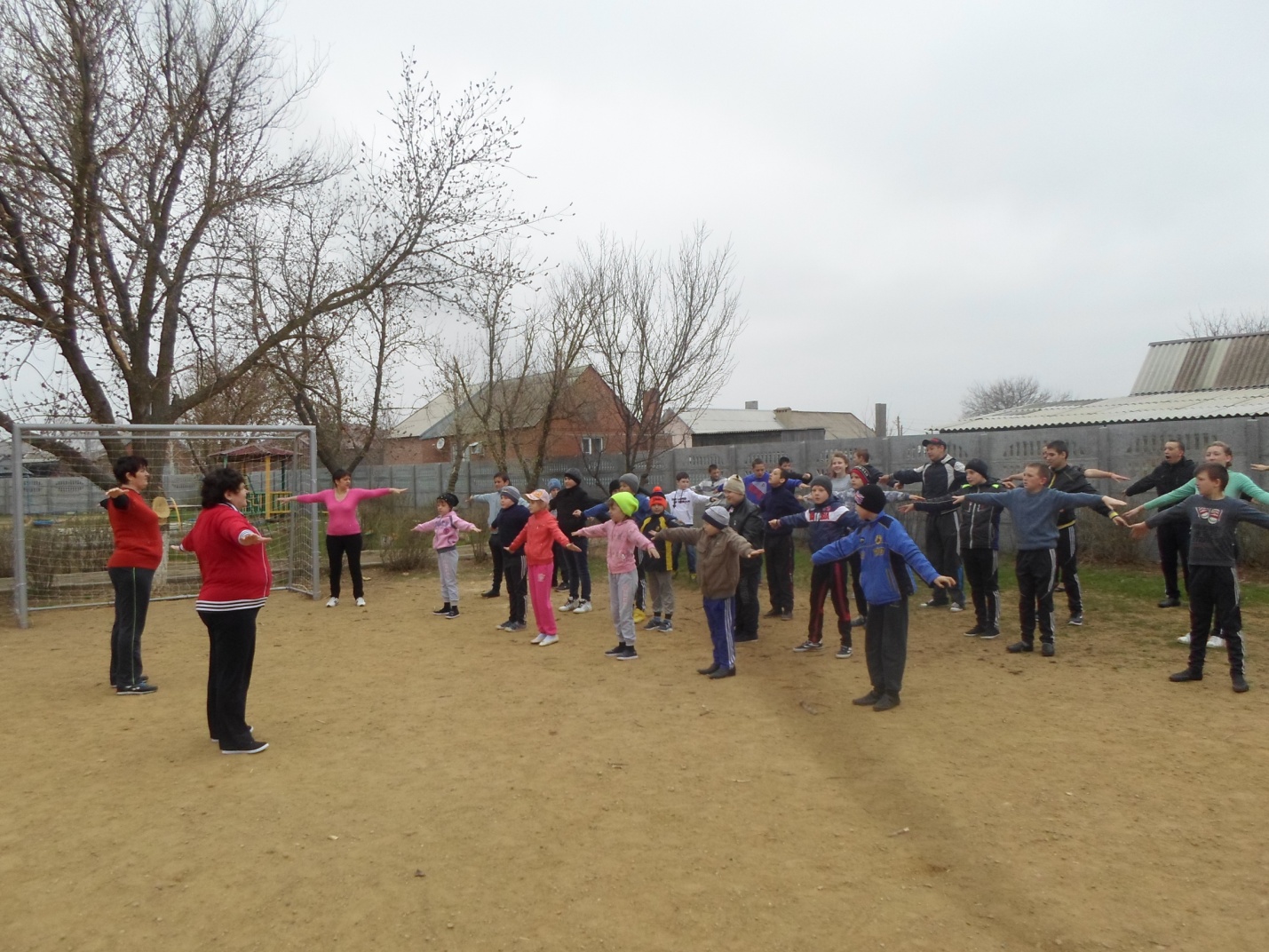       В рамках Всемирного дня здоровья в школе-интернате были организованы соревнования по пионерболу между обучающимися 8-9 классов. Соревнования начались  торжественной линейкой перед шеренгой юных спортсменов. 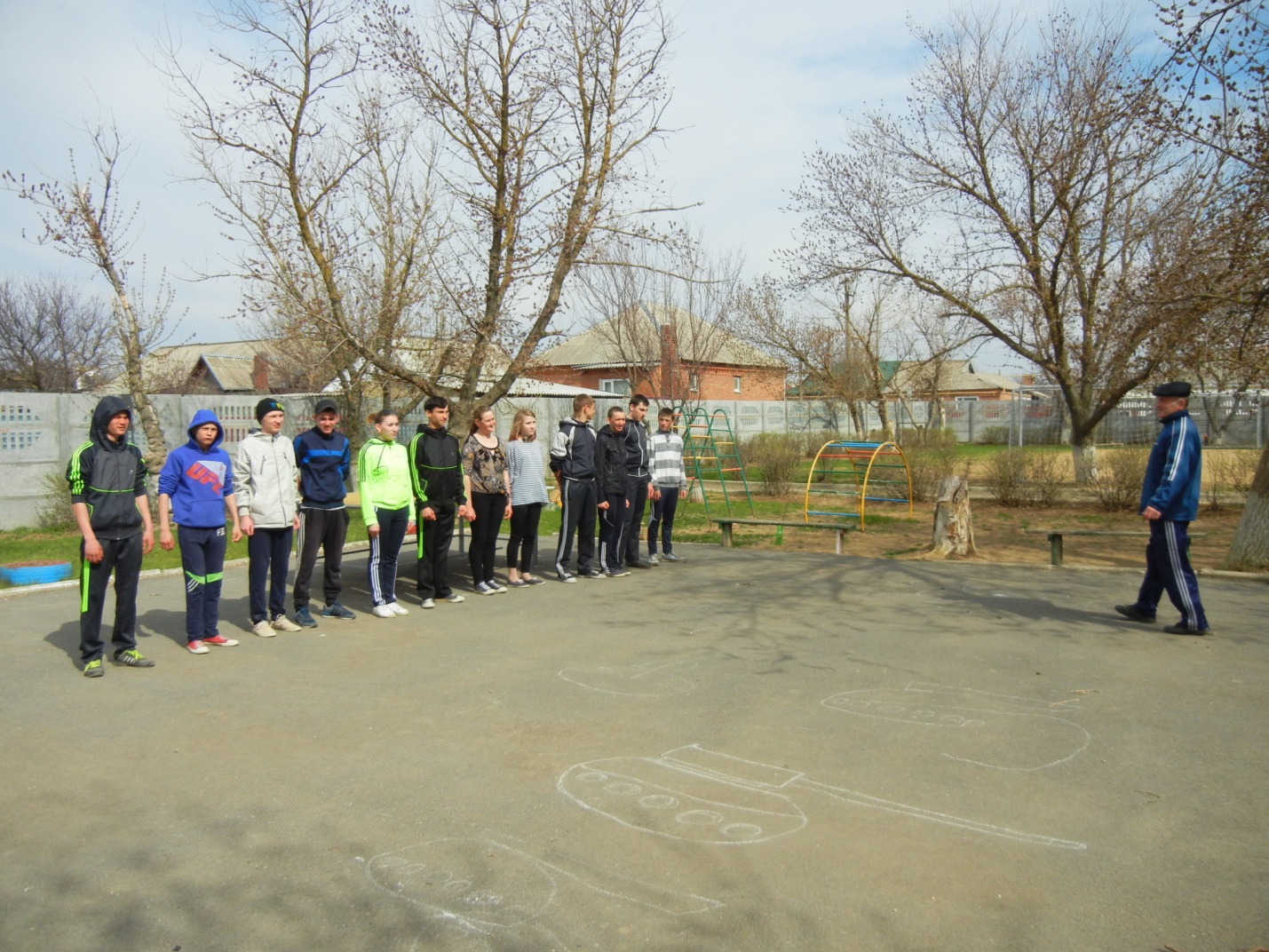    Атмосферу праздника создало музыкальное оформление – бодрая спортивная музыка,  и, конечно, отличная весенняя погода. После торжественных слов  заместителя директора по воспитательной работы Михайловны Калиниченко и учителя физической культуры Ивана Михайловича Осначева обучающиеся были разбиты на команды от каждого класса. 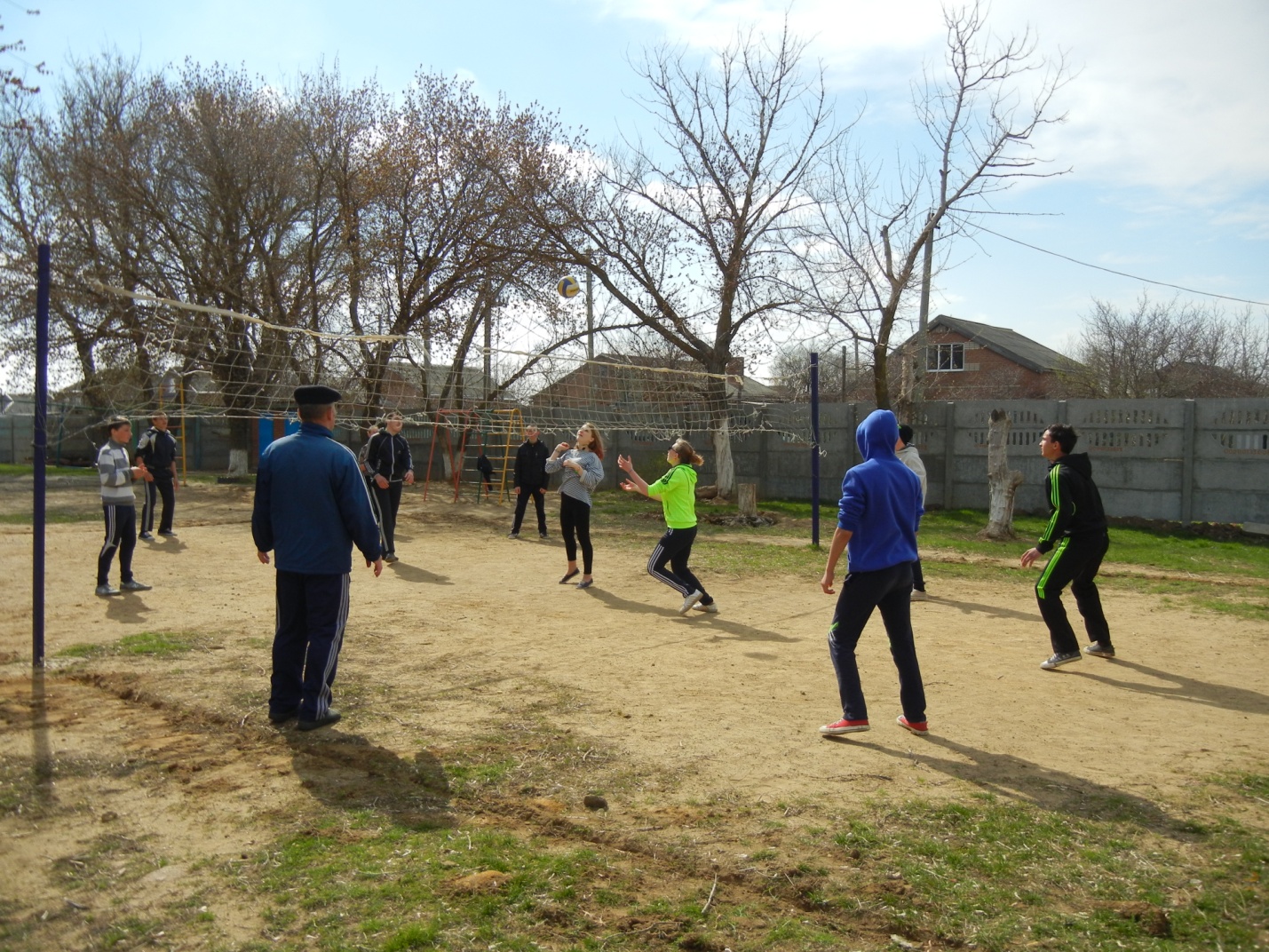    Не менее азартно и интересно было организовано  мероприятие   обучающихся 1-4 классов «Веселые старты».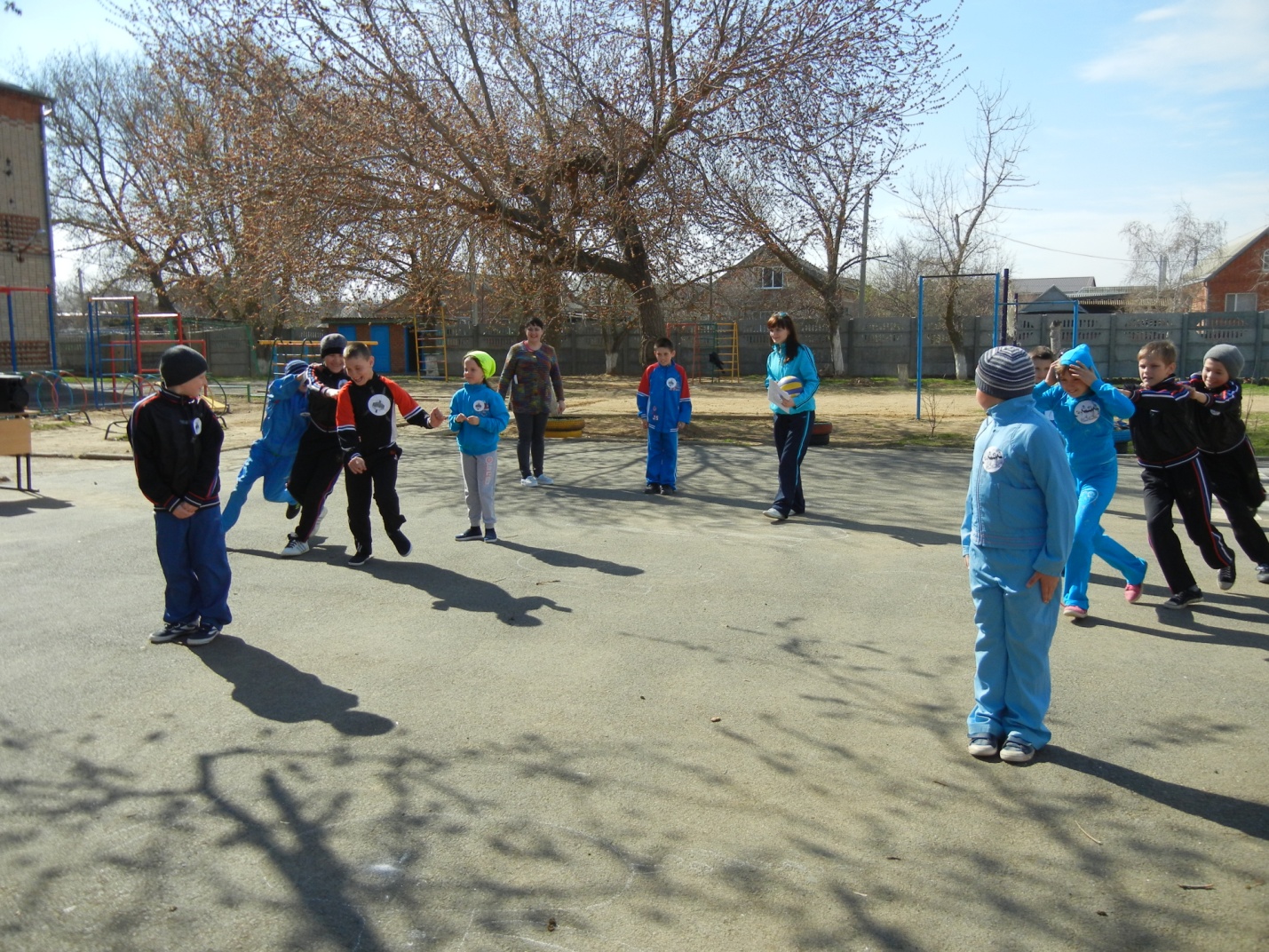 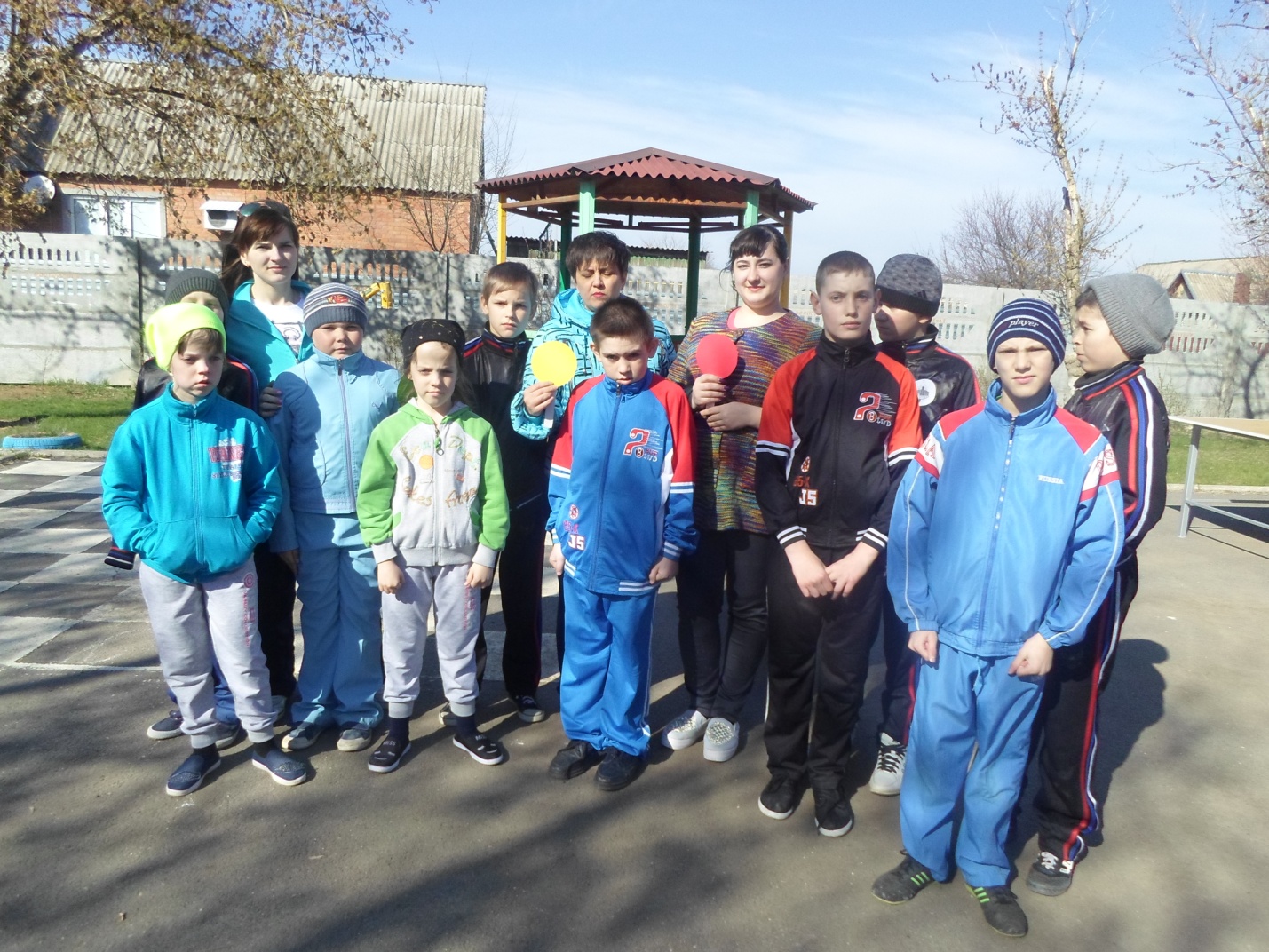    В спортивно-оздоровительном мероприятии  Всемирный день здоровья  приняли участие  52 обучающихся  с ОВЗ. В результате  обучающиеся показали неплохую физическую  подготовку,  проявили активность, ловкость, сообразительность, собранность, смелость, выносливость. Мероприятие прошло в атмосфере сотрудничества, дети и педагоги получили огромный заряд физической и эмоциональной энергии. Информацию  подготовила    зам. директора по  ВР     Р.М. Калиниченко